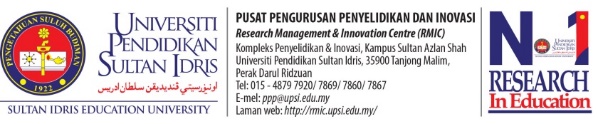 PERMOHONAN PINDAAN PENYELIDIKANAPPLICATION FOR RESEARCH AMMENDMENTSJenis Pindaan Penyelidikan/Type of AmmendmentPERMOHONAN PINDAAN PENYELIDIKANAPPLICATION FOR RESEARCH AMMENDMENTSJenis Pindaan Penyelidikan/Type of AmmendmentPERMOHONAN PINDAAN PENYELIDIKANAPPLICATION FOR RESEARCH AMMENDMENTSJenis Pindaan Penyelidikan/Type of AmmendmentPERMOHONAN PINDAAN PENYELIDIKANAPPLICATION FOR RESEARCH AMMENDMENTSJenis Pindaan Penyelidikan/Type of AmmendmentPERMOHONAN PINDAAN PENYELIDIKANAPPLICATION FOR RESEARCH AMMENDMENTSJenis Pindaan Penyelidikan/Type of AmmendmentPERMOHONAN PINDAAN PENYELIDIKANAPPLICATION FOR RESEARCH AMMENDMENTSJenis Pindaan Penyelidikan/Type of AmmendmentPERMOHONAN PINDAAN PENYELIDIKANAPPLICATION FOR RESEARCH AMMENDMENTSJenis Pindaan Penyelidikan/Type of AmmendmentPERMOHONAN PINDAAN PENYELIDIKANAPPLICATION FOR RESEARCH AMMENDMENTSJenis Pindaan Penyelidikan/Type of AmmendmentPERMOHONAN PINDAAN PENYELIDIKANAPPLICATION FOR RESEARCH AMMENDMENTSJenis Pindaan Penyelidikan/Type of AmmendmentPERMOHONAN PINDAAN PENYELIDIKANAPPLICATION FOR RESEARCH AMMENDMENTSJenis Pindaan Penyelidikan/Type of AmmendmentPERMOHONAN PINDAAN PENYELIDIKANAPPLICATION FOR RESEARCH AMMENDMENTSJenis Pindaan Penyelidikan/Type of AmmendmentPERMOHONAN PINDAAN PENYELIDIKANAPPLICATION FOR RESEARCH AMMENDMENTSJenis Pindaan Penyelidikan/Type of AmmendmentPERMOHONAN PINDAAN PENYELIDIKANAPPLICATION FOR RESEARCH AMMENDMENTSJenis Pindaan Penyelidikan/Type of AmmendmentPERMOHONAN PINDAAN PENYELIDIKANAPPLICATION FOR RESEARCH AMMENDMENTSJenis Pindaan Penyelidikan/Type of AmmendmentPERMOHONAN PINDAAN PENYELIDIKANAPPLICATION FOR RESEARCH AMMENDMENTSJenis Pindaan Penyelidikan/Type of AmmendmentJenis GeranType of ResearchJenis GeranType of Research:Geran Penyelidikan UniversitiUniversity Research GrantGeran Penyelidikan UniversitiUniversity Research GrantGeran Penyelidikan UniversitiUniversity Research GrantGeran Penyelidikan UniversitiUniversity Research GrantGeran Penyelidikan UniversitiUniversity Research GrantGeran Penyelidikan UniversitiUniversity Research GrantGeran Penyelidikan UniversitiUniversity Research GrantGeran Penyelidikan LuarExternal Research GrantGeran Penyelidikan LuarExternal Research GrantGeran Penyelidikan LuarExternal Research GrantGeran Penyelidikan LuarExternal Research GrantGeran Penyelidikan LuarExternal Research GrantFasaPhase FasaPhase :TahunYearTahunYear:Tajuk PenyelidikanResearch TitleTajuk PenyelidikanResearch Title:Tarikh MulaStart DateTarikh MulaStart Date:Tarikh Tamat :End DateTarikh Tamat :End DateTarikh Tamat :End DateTarikh Tamat :End DateKetua PenyelidikProject LeaderKetua PenyelidikProject Leader:Penyelidik BersamaCo-ResearchersPenyelidik BersamaCo-Researchers:1.1.1.1.1.1.1.1.1.1.1.1.Penyelidik BersamaCo-ResearchersPenyelidik BersamaCo-Researchers:2.2.2.2.2.2.2.2.2.2.2.2.Penyelidik BersamaCo-ResearchersPenyelidik BersamaCo-Researchers:3.3.3.3.3.3.3.3.3.3.3.3.Penyelidik BersamaCo-ResearchersPenyelidik BersamaCo-Researchers:4.4.4.4.4.4.4.4.4.4.4.4.Penyelidik BersamaCo-ResearchersPenyelidik BersamaCo-Researchers:5.5.5.5.5.5.5.5.5.5.5.5.Tarikh Mula Penyelidikan:Start Date of ResearchTarikh Mula Penyelidikan:Start Date of ResearchTarikh Mula Penyelidikan:Start Date of ResearchTarikh Mula Penyelidikan:Start Date of ResearchTarikh Tamat Penyelidikan :End Date of ResearchTarikh Tamat Penyelidikan :End Date of ResearchTarikh Tamat Penyelidikan :End Date of ResearchTarikh Tamat Penyelidikan :End Date of ResearchTarikh Tamat Penyelidikan :End Date of ResearchTarikh Tamat Penyelidikan :End Date of ResearchTarikh Tamat Penyelidikan :End Date of ResearchTarikh Tamat Penyelidikan :End Date of ResearchTempoh Tambah Masa / Duration of Extended Time :Tempoh Tambah Masa / Duration of Extended Time :Tempoh Tambah Masa / Duration of Extended Time :Tempoh Tambah Masa / Duration of Extended Time :Tempoh Tambah Masa / Duration of Extended Time :                                  Bulan / Months                                  Bulan / Months                                  Bulan / Months                                  Bulan / Months                                  Bulan / Months                                  Bulan / Months                                  Bulan / Months                                  Bulan / Months                                  Bulan / Months                                  Bulan / MonthsTarikh Mula Tambah Masa:Start Date of Extension TimeTarikh Mula Tambah Masa:Start Date of Extension TimeTarikh Mula Tambah Masa:Start Date of Extension TimeTarikh Mula Tambah Masa:Start Date of Extension TimeTarikh Tamat Tambah Masa:End Date of Extension TimeTarikh Tamat Tambah Masa:End Date of Extension TimeTarikh Tamat Tambah Masa:End Date of Extension TimeTarikh Tamat Tambah Masa:End Date of Extension TimeTarikh Tamat Tambah Masa:End Date of Extension TimeTarikh Tamat Tambah Masa:End Date of Extension TimeTarikh Tamat Tambah Masa:End Date of Extension TimeTarikh Tamat Tambah Masa:End Date of Extension TimeJustifikasi Tambah Masa / Justifcation of Extension of Time :(Sila sertakan carta gantt bagi mengambarkan keseluruhan cadangan penyelidikan yang hendak dijalankan /Please attach gantt chart to illustrate the overall peroposal to be conducted)Justifikasi Tambah Masa / Justifcation of Extension of Time :(Sila sertakan carta gantt bagi mengambarkan keseluruhan cadangan penyelidikan yang hendak dijalankan /Please attach gantt chart to illustrate the overall peroposal to be conducted)Justifikasi Tambah Masa / Justifcation of Extension of Time :(Sila sertakan carta gantt bagi mengambarkan keseluruhan cadangan penyelidikan yang hendak dijalankan /Please attach gantt chart to illustrate the overall peroposal to be conducted)Justifikasi Tambah Masa / Justifcation of Extension of Time :(Sila sertakan carta gantt bagi mengambarkan keseluruhan cadangan penyelidikan yang hendak dijalankan /Please attach gantt chart to illustrate the overall peroposal to be conducted)Justifikasi Tambah Masa / Justifcation of Extension of Time :(Sila sertakan carta gantt bagi mengambarkan keseluruhan cadangan penyelidikan yang hendak dijalankan /Please attach gantt chart to illustrate the overall peroposal to be conducted)Justifikasi Tambah Masa / Justifcation of Extension of Time :(Sila sertakan carta gantt bagi mengambarkan keseluruhan cadangan penyelidikan yang hendak dijalankan /Please attach gantt chart to illustrate the overall peroposal to be conducted)Justifikasi Tambah Masa / Justifcation of Extension of Time :(Sila sertakan carta gantt bagi mengambarkan keseluruhan cadangan penyelidikan yang hendak dijalankan /Please attach gantt chart to illustrate the overall peroposal to be conducted)Justifikasi Tambah Masa / Justifcation of Extension of Time :(Sila sertakan carta gantt bagi mengambarkan keseluruhan cadangan penyelidikan yang hendak dijalankan /Please attach gantt chart to illustrate the overall peroposal to be conducted)Justifikasi Tambah Masa / Justifcation of Extension of Time :(Sila sertakan carta gantt bagi mengambarkan keseluruhan cadangan penyelidikan yang hendak dijalankan /Please attach gantt chart to illustrate the overall peroposal to be conducted)Justifikasi Tambah Masa / Justifcation of Extension of Time :(Sila sertakan carta gantt bagi mengambarkan keseluruhan cadangan penyelidikan yang hendak dijalankan /Please attach gantt chart to illustrate the overall peroposal to be conducted)Justifikasi Tambah Masa / Justifcation of Extension of Time :(Sila sertakan carta gantt bagi mengambarkan keseluruhan cadangan penyelidikan yang hendak dijalankan /Please attach gantt chart to illustrate the overall peroposal to be conducted)Justifikasi Tambah Masa / Justifcation of Extension of Time :(Sila sertakan carta gantt bagi mengambarkan keseluruhan cadangan penyelidikan yang hendak dijalankan /Please attach gantt chart to illustrate the overall peroposal to be conducted)Justifikasi Tambah Masa / Justifcation of Extension of Time :(Sila sertakan carta gantt bagi mengambarkan keseluruhan cadangan penyelidikan yang hendak dijalankan /Please attach gantt chart to illustrate the overall peroposal to be conducted)Justifikasi Tambah Masa / Justifcation of Extension of Time :(Sila sertakan carta gantt bagi mengambarkan keseluruhan cadangan penyelidikan yang hendak dijalankan /Please attach gantt chart to illustrate the overall peroposal to be conducted)Justifikasi Tambah Masa / Justifcation of Extension of Time :(Sila sertakan carta gantt bagi mengambarkan keseluruhan cadangan penyelidikan yang hendak dijalankan /Please attach gantt chart to illustrate the overall peroposal to be conducted)Nama PenyelidikResearcher NameNama PenyelidikResearcher NameNama PenyelidikResearcher NameNama PenyelidikResearcher NameNama PenyelidikResearcher NameNama PenyelidikResearcher NameFakultiFacultyFakultiFacultyFakultiFacultyFakultiFacultyTanda TanganSignatureTanda TanganSignatureTanda TanganSignatureKetua Penyelidik :Project LeaderKetua Penyelidik :Project LeaderKetua Penyelidik Baru :New Project LeaderKetua Penyelidik Baru :New Project LeaderJustifikasi Penukaran :Justification ChangesJustifikasi Penukaran :Justification ChangesStatus Ketua Penyelidik :Project Leader StatusStatus Ketua Penyelidik :Project Leader StatusSebagai Penyelidik Bersama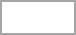 As a Co-ReseacherSebagai Penyelidik BersamaAs a Co-ReseacherSebagai Penyelidik BersamaAs a Co-ReseacherSebagai Penyelidik BersamaAs a Co-ReseacherSebagai Penyelidik BersamaAs a Co-ReseacherSebagai Penyelidik BersamaAs a Co-ReseacherSebagai Penyelidik BersamaAs a Co-ReseacherGugur daripada Kumpulan PenyelidikanDrop from Research GroupGugur daripada Kumpulan PenyelidikanDrop from Research GroupGugur daripada Kumpulan PenyelidikanDrop from Research GroupGugur daripada Kumpulan PenyelidikanDrop from Research GroupGugur daripada Kumpulan PenyelidikanDrop from Research GroupGugur daripada Kumpulan PenyelidikanDrop from Research GroupNama PenyelidikResearcher NameNama PenyelidikResearcher NameNama PenyelidikResearcher NameNama PenyelidikResearcher NameNama PenyelidikResearcher NameNama PenyelidikResearcher NameFakultiFacultyFakultiFacultyFakultiFacultyFakultiFacultyTanda TanganSignatureTanda TanganSignatureTanda TanganSignaturePenyelidik bersama Baru:New Co-ResearcherPenyelidik bersama Baru:New Co-ResearcherPenyelidik bersama Baru:New Co-ResearcherPenyelidik bersama Baru:New Co-ResearcherPenyelidik bersama Baru:New Co-ResearcherPenyelidik bersama Baru:New Co-ResearcherJustifikasi Pertambahan Ahli :Justification Add Co-ResearcherJustifikasi Pertambahan Ahli :Justification Add Co-ResearcherNama PenyelidikResearcher NameNama PenyelidikResearcher NameNama PenyelidikResearcher NameNama PenyelidikResearcher NameNama PenyelidikResearcher NameNama PenyelidikResearcher NameFakultiFacultyFakultiFacultyFakultiFacultyFakultiFacultyTanda TanganSignatureTanda TanganSignatureTanda TanganSignaturePenyelidik yang Digugurkan:Co-Researcher that Been DropPenyelidik yang Digugurkan:Co-Researcher that Been DropPenyelidik yang Digugurkan:Co-Researcher that Been DropPenyelidik yang Digugurkan:Co-Researcher that Been DropPenyelidik yang Digugurkan:Co-Researcher that Been DropPenyelidik yang Digugurkan:Co-Researcher that Been DropJustifikasi Pengguguran Ahli :Justification of Drop Co-ReseacherJustifikasi Pengguguran Ahli :Justification of Drop Co-ReseacherJenis VOT /Type of VotPerincial AsalInitial DescriptionPerincial AsalInitial DescriptionPerincial AsalInitial DescriptionPerincial AsalInitial DescriptionPerincial AsalInitial DescriptionPerincian BaruNew DescriptionPerincian BaruNew DescriptionPerincian BaruNew DescriptionPerincian BaruNew DescriptionPerincian BaruNew DescriptionPerincian BaruNew DescriptionPerincian BaruNew DescriptionPerincian BaruNew DescriptionPerbelanjaan (merujuk kepada MyFIS)Expenses (Expenditure according to MyFIS)Vot 11000 (Gaji & Upah /Salaries & Wages)Sub Jumlah (RM) / Sub Total (RM)Vot 21000 (Perjalanan & Sara hidup /  Travelling & Transportation)Sub Jumlah (RM) / Sub Total (RM)Vot 24000 (Sewaan / Rental)Sub Jumlah (RM) / Sub Total (RM)Vot 27000 (Bekalan & Bahan Lain /  Supplies & Others Materials)Sub Jumlah (RM) / Sub Total (RM)Vot 28000 (Penyelenggaraan dan Pembaikan Kecil /  Maintainance and Minor Repair)Sub Jumlah (RM) / Sub Total (RM)Vot 29000 (Perkhidmatan Ikhtisas /  Professional Services)Sub Jumlah (RM) / Sub Total (RM)Vot 35000 (Aksesori dan Peralatan /  accessories and Equipment)Sub Jumlah (RM) / Sub Total (RM)Jumlah (RM) (tambah semua sub jumlah) / Total (RM) (add all sub total)Justifikasi Pertukaran Vot PenyelidikanJustification of Changes VotJustifikasi Pertukaran Vot PenyelidikanJustification of Changes VotJustifikasi Pertukaran Vot PenyelidikanJustification of Changes VotJustifikasi Pertukaran Vot PenyelidikanJustification of Changes VotJustifikasi Pertukaran Vot PenyelidikanJustification of Changes VotJustifikasi Pertukaran Vot PenyelidikanJustification of Changes VotJustifikasi Pertukaran Vot PenyelidikanJustification of Changes VotJustifikasi Pertukaran Vot PenyelidikanJustification of Changes VotJustifikasi Pertukaran Vot PenyelidikanJustification of Changes VotJustifikasi Pertukaran Vot PenyelidikanJustification of Changes VotJustifikasi Pertukaran Vot PenyelidikanJustification of Changes VotJustifikasi Pertukaran Vot PenyelidikanJustification of Changes VotJustifikasi Pertukaran Vot PenyelidikanJustification of Changes VotJustifikasi Pertukaran Vot PenyelidikanJustification of Changes VotJustifikasi Pertukaran Vot PenyelidikanJustification of Changes VotTajuk Penyelidikan :Research TittleTajuk Penyelidikan :Research TittleTajuk Penyelidikan :Research TittleTajuk Penyelidikan :Research TittleTajuk Baru Penyelidikan :New Research TittleTajuk Baru Penyelidikan :New Research TittleTajuk Baru Penyelidikan :New Research TittleTajuk Baru Penyelidikan :New Research TittleJustifikasi Pertukaran Tajuk PenyelidikanJustification of Changes Research TittleJustifikasi Pertukaran Tajuk PenyelidikanJustification of Changes Research TittleJustifikasi Pertukaran Tajuk PenyelidikanJustification of Changes Research TittleJustifikasi Pertukaran Tajuk PenyelidikanJustification of Changes Research TittleJustifikasi Pertukaran Tajuk PenyelidikanJustification of Changes Research TittleJustifikasi Pertukaran Tajuk PenyelidikanJustification of Changes Research TittleJustifikasi Pertukaran Tajuk PenyelidikanJustification of Changes Research TittleJustifikasi Pertukaran Tajuk PenyelidikanJustification of Changes Research TittleJustifikasi Pertukaran Tajuk PenyelidikanJustification of Changes Research TittleJustifikasi Pertukaran Tajuk PenyelidikanJustification of Changes Research TittleJustifikasi Pertukaran Tajuk PenyelidikanJustification of Changes Research TittleJustifikasi Pertukaran Tajuk PenyelidikanJustification of Changes Research TittleJustifikasi Pertukaran Tajuk PenyelidikanJustification of Changes Research TittleJustifikasi Pertukaran Tajuk PenyelidikanJustification of Changes Research TittleJustifikasi Pertukaran Tajuk PenyelidikanJustification of Changes Research Tittle(Tandatangan / Signature)NO. TELEFON (P) :Telephone No. :(Tandatangan / Signature)NO. TELEFON (BIMBIT) :Mobile Phone No. :(Cop Rasmi / Official stamp)Emel :Email :(Cop Rasmi / Official stamp)Tarikh :Date :(Tandatangan / Signature)NO. TELEFON (P) :Telephone No. :(Tandatangan / Signature)NO. TELEFON (BIMBIT) :Mobile Phone No. :(Cop Rasmi / Official stamp)Emel :Email :(Cop Rasmi / Official stamp)Tarikh :Date :Permohonan ini /This Application:Diterima /AcceptedDitolak /Rejected(Tandatangan / Signature)(Tandatangan / Signature)(Tandatangan / Signature)(Tandatangan / Signature)Tarikh / Date Tarikh / Date Tarikh / Date (Cop Rasmi / Official stamp)(Cop Rasmi / Official stamp)(Cop Rasmi / Official stamp)(Cop Rasmi / Official stamp)Tarikh / Date Tarikh / Date Tarikh / Date 